«Этих дней не смолкнет слава!»В преддверии празднования Дня Победы, в целях патриотического воспитания дошкольников, любви к своей Родине в нашем детском саду для создания праздничного настроения оформлена развивающая предметно – пространственная среда в группах. Так же к празднику в холле детского сада, педагогами была организована выставка детских рисунков на тему: «Этих дней не смолкнет слава!»  Работы получились яркими, интересными и необычными. Все посетители выставки по достоинству оценили эти творческие работы и сами получили массу положительных эмоций от просмотра, подняв себе праздничное настроение.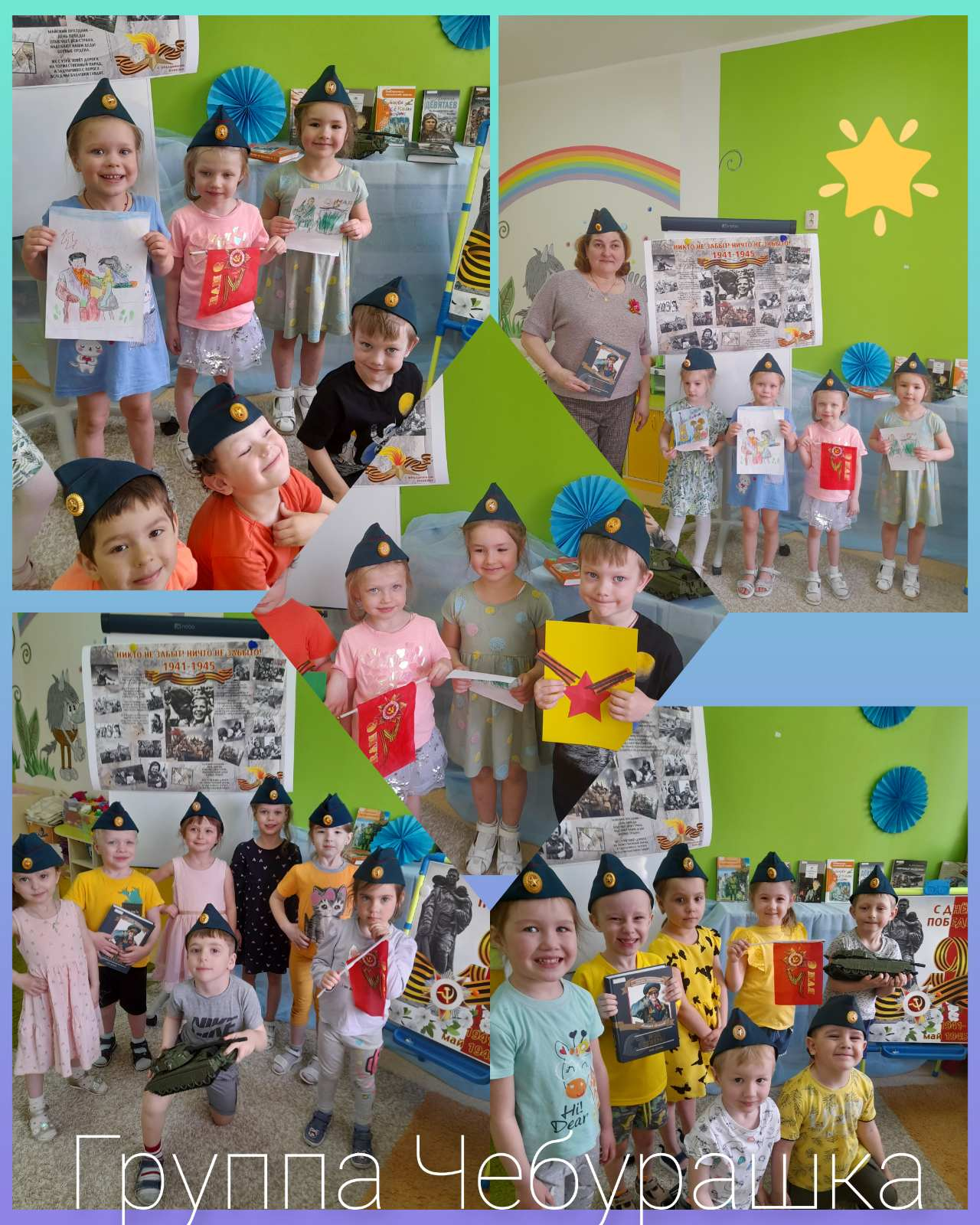 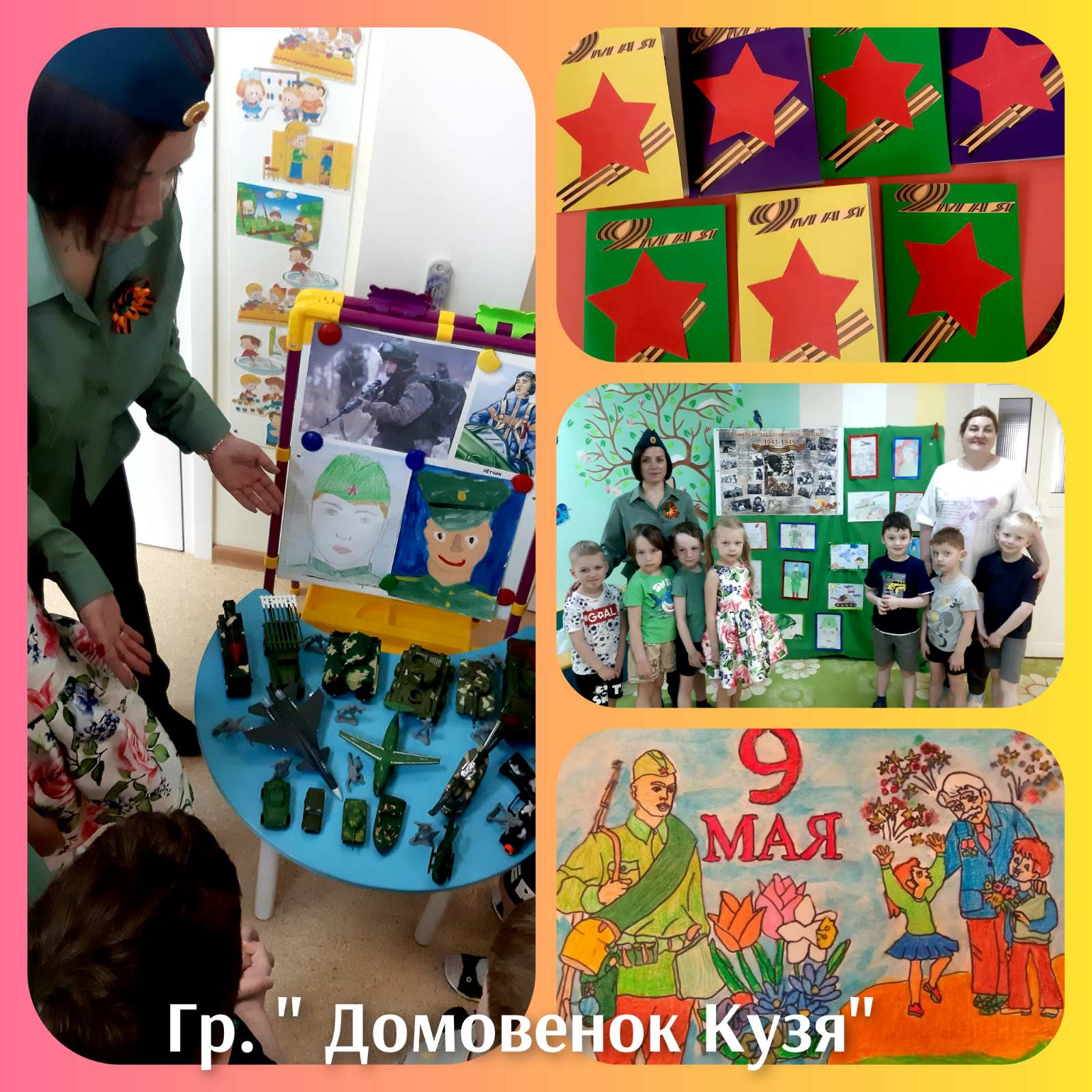 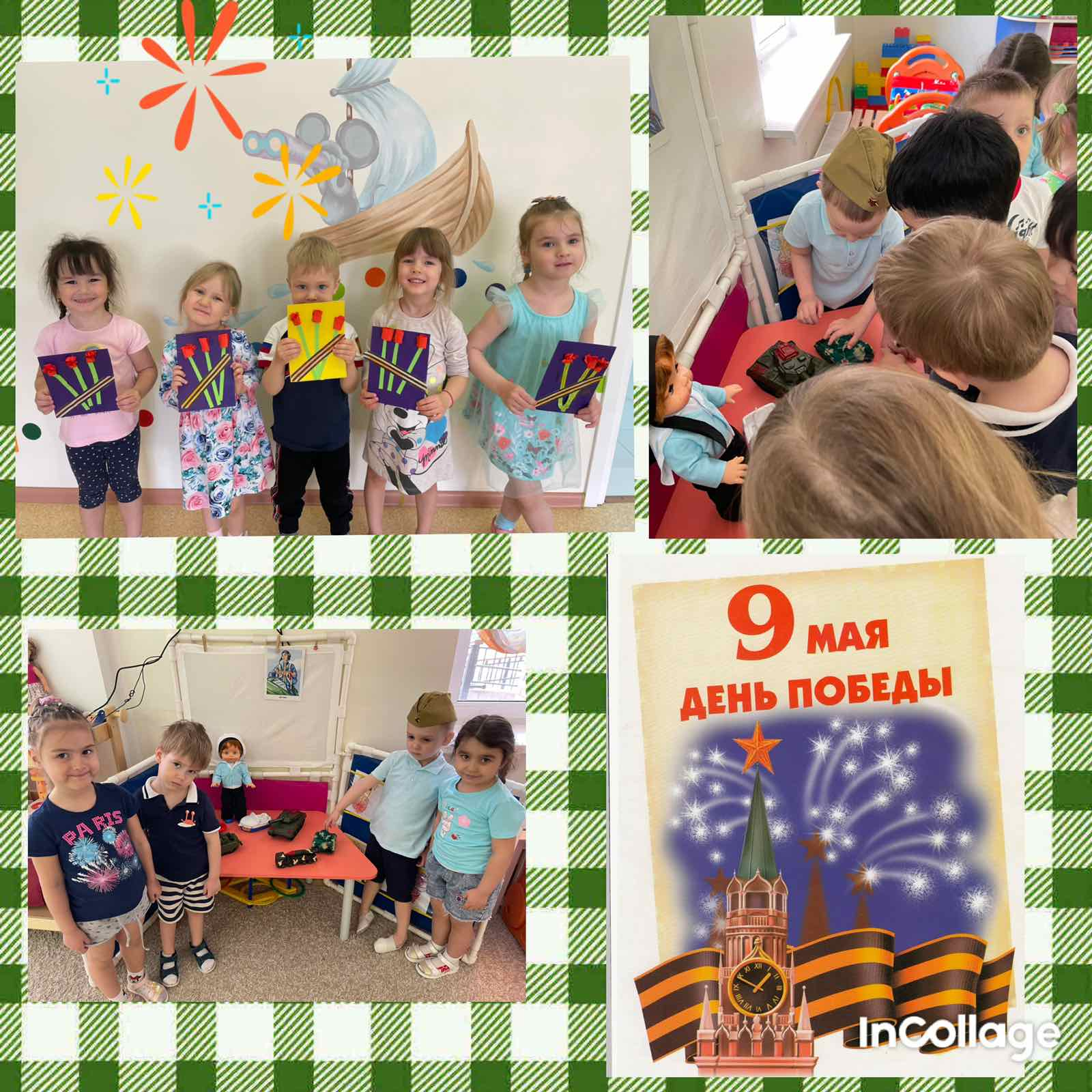 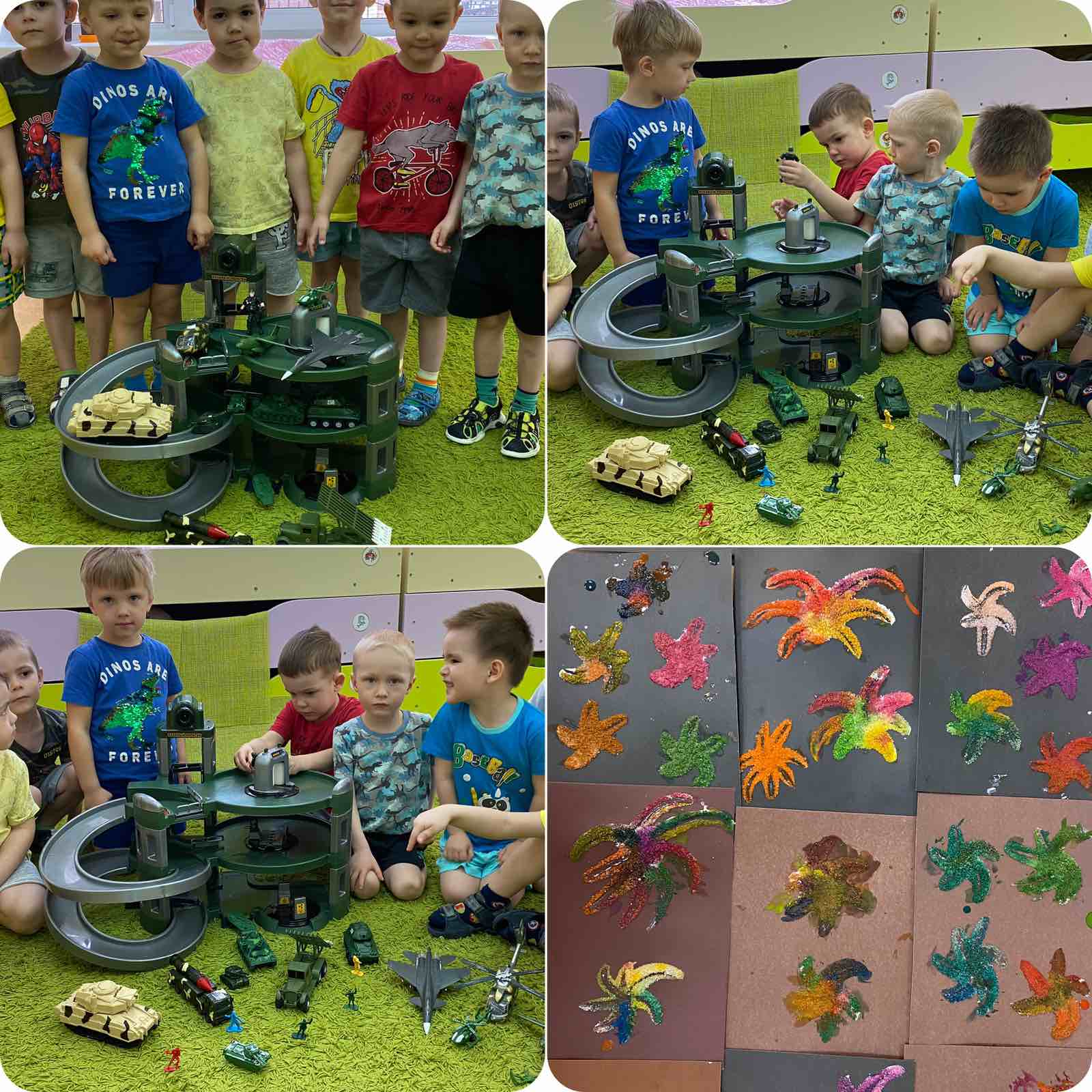 